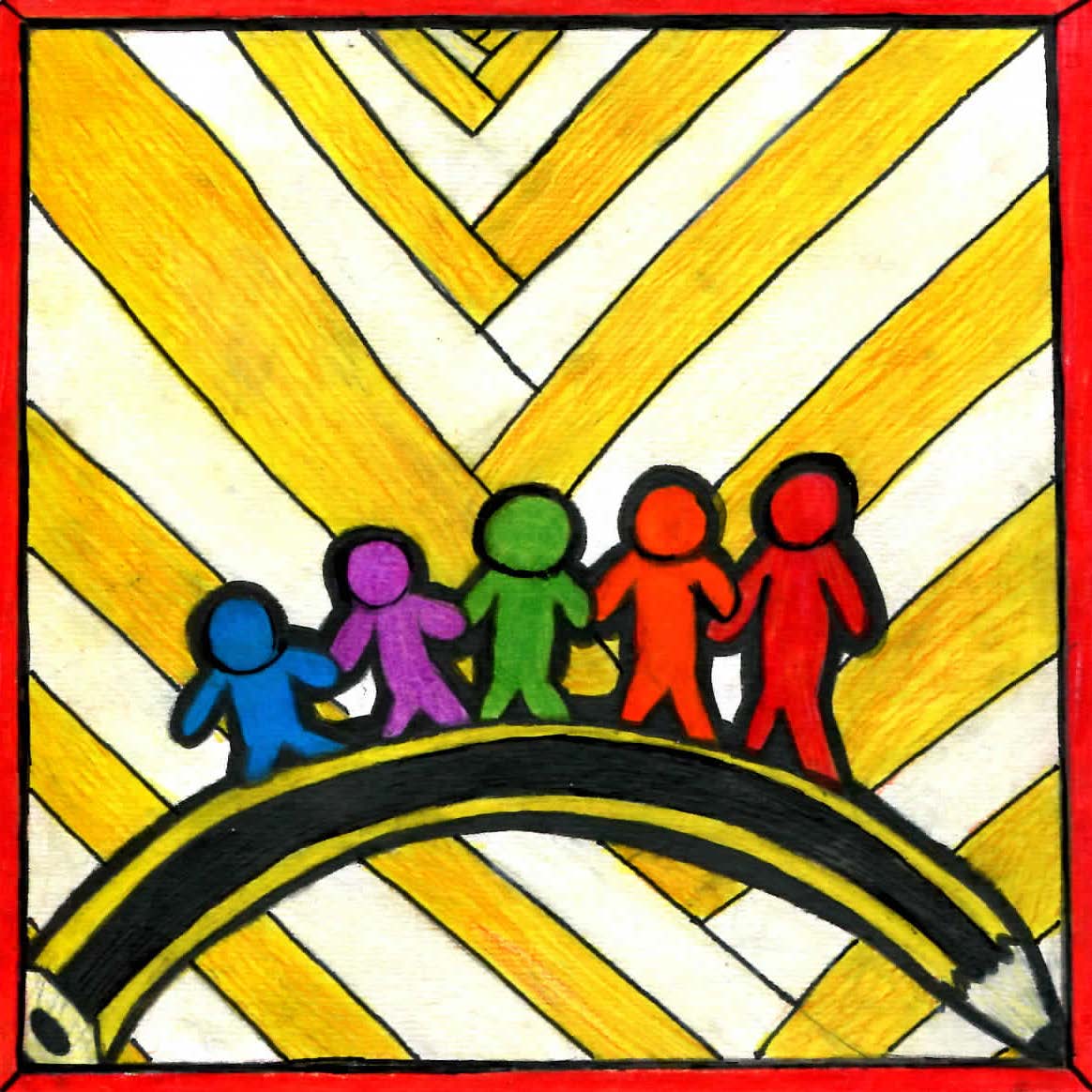 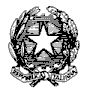 Ministero dell‘Istruzione, dell’Università e della RicercaIstituto Comprensivo II“Piazza Caduti di via Fani”Via CARAVAGGIO, 1 – 20851 LISSONE (MB)  Tel. 039480792 – fax 0392452510E mail uffici: -  miic8f5006@pec.istruzione.it – miic8f5006@istruzione.itCODICE ISTITUTO MIIC8F5006 – CODICE FISCALE  85017330151Circ. 15                                                                                                                Lissone, 13 settembre 2017	AI DOCENTIOggetto: Decreti legislativi in attuazione della legge 107/2015.Come già comunicato nel CDU del 8.9.2017, il Dirigente scolastico porta all’attenzione dei docenti alcuni decreti attuativi della legge 107/2015 (qui di seguito quanto già comunicato ai docenti del Primo Comprensivo)“Gentili Docenti,in allegato alla presente circolare si inviano importanti documenti che dovete portare ad attenta lettura.…..omissis……….Porto inoltre alla vostra attenzione i decreti legislativi in attuazione della legge  107/2015.Nel Supplemento Ordinario n. 23 alla Gazzetta Ufficiale n. 112 del 16 maggio 2017, infatti, sono statipubblicati gli otto decreti legislativi attuativi della legge 107/15. In particolare:Decreto legislativo 13 aprile 2017, n. 59 “Riordino, adeguamento e semplificazione delsistema di formazione iniziale e di accesso nei ruoli di docente nella scuola secondaria perrenderlo funzionale alla valorizzazione sociale e culturale della professione, a norma dell’articolo1, commi 180 e 181, lettera b), della legge 13 luglio 2015, n. 107”.Decreto legislativo 13 aprile 2017, n. 60 “Norme sulla promozione della cultura umanistica,sulla valorizzazione del patrimonio e delle produzioni culturali e sul sostegno della creatività, anorma dell’articolo 1, commi 180 e 181, lettera g), della legge 13 luglio 2015, n. 107”.Decreto legislativo 13 aprile 2017, n. 61 “Revisione dei percorsi dell’istruzione professionalenel rispetto dell’articolo 117 della Costituzione, nonché raccordo con i percorsi dell’istruzione eformazione professionale, a norma dell’articolo 1, commi 180 e 181, lettera d), della legge 13luglio 2015, n. 107”.Decreto legislativo 13 aprile 2017, n. 62 “Norme in materia di valutazione e certificazionedelle competenze nel primo ciclo ed esami di Stato, a norma dell’articolo 1, commi 180 e 181,lettera i), della legge 13 luglio 2015, n. 107”.Decreto legislativo 13 aprile 2017, n. 63 “Effettività del diritto allo studio attraverso ladefinizione delle prestazioni, in relazione ai servizi alla persona, con particolare riferimento allecondizioni di disagio e ai servizi strumentali, nonché potenziamento della carta dello studente, anorma dell’articolo 1, commi 180 e 181, lettera f), della legge 13 luglio 2015, n. 107”.Decreto legislativo 13 aprile 2017, n. 64 “Disciplina della scuola italiana all’estero, a normadell’articolo 1, commi 180 e 181, lettera h), della legge 13 luglio 2015, n. 107”.Decreto legislativo 13 aprile 2017, n. 65 “Istituzione del sistema integrato di educazione edi istruzione dalla nascita sino a sei anni, a norma dell’articolo 1, commi 180 e 181, lettera e),della legge 13 luglio 2015, n. 107”.Decreto legislativo 13 aprile 2017, n. 66 “Norme per la promozione dell’inclusione scolasticadegli studenti con disabilità, a norma dell’articolo 1, commi 180 e 181, lettera c), della legge 13luglio 2015, n. 107”.
Invio in allegato i decreti n. 59, 60, 62, 65 e 66 che ritengo dobbiate conoscere leggendoli attentamente.Di essi i decreti n. 62, 65 e 66 sono da conoscere in modo molto approfondito e saranno anche illustrati in ambito collegiale.”I documenti sono  pubblicati nel sito -  ambito Docenti			Per Il Dirigente Scolastico								Malvina Poggiagliolmi  								La docente vicaria Elisabetta Angioletti